PRESS RELEASE - RPS SOFTWARE, BOOTH SU4623Feb 19 2019RPS Software launches a hyper-realistic Sunroom designer app at the NHAB International Builders Show at Las Vegas 2019. Intended for Sunroom manufacturers, installers and salespeople, the app shows the Sunroom customer exactly what they are considering buying, and an augmented reality feature allows the customer to actually walk around their proposed Sunroom.“We believe this will dramatically improve conversion rates when presenting Sunroom options to a customer” says RPS Software MD, Jon Twigge. “Not only that, but because the Sunroom is designed right there with the customer it reduces errors and means that a price can be quoted immediately - no need to wait for an estimate to be prepared.”Features include the ability to choose from multiple Sunroom styles, select the exact dimensions, include furniture to see what the final Sunroom will look like, and even model how the sun will shine into the room throughout the day.“The main thing which sets this apart from similar apps is the quality of the rendering. Sunrooms look stunningly real, both from the inside and outside. No longer does a customer have to imagine what their Sunroom would look like by looking at pictures of similar Sunrooms in a brochure, now they can see exactly what they are planning to buy.”The Sunroom Designer app is being demonstrated on Booth SU4623.Notes for EditorsRPS Software is an app development company based in Marple, near Manchester UK, which specialises in software to support sunroom, conservatory and home improvement sales. The company is over 20 years old, and half of the team are software engineers.RPS Software is the UK’s largest developer of sunroom visualisation software. Their products are used by some of the leading UK brands of sunrooms and conservatories, and are already being used by major American Sunroom manufacturers.Contacts:Website	www.rps-software.comJon Twigge	+44 7971 609 799	jon@rps-software.comCath Wright		cath@rps-software.com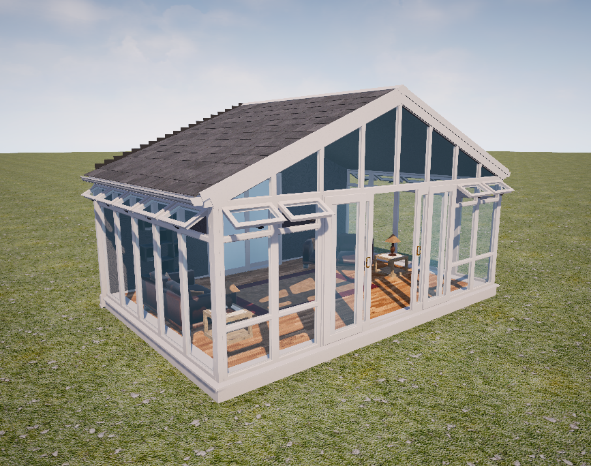 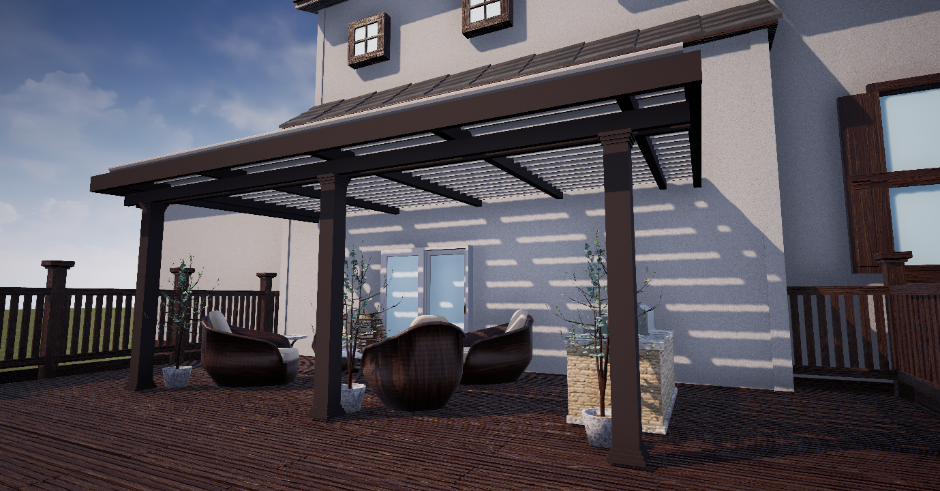 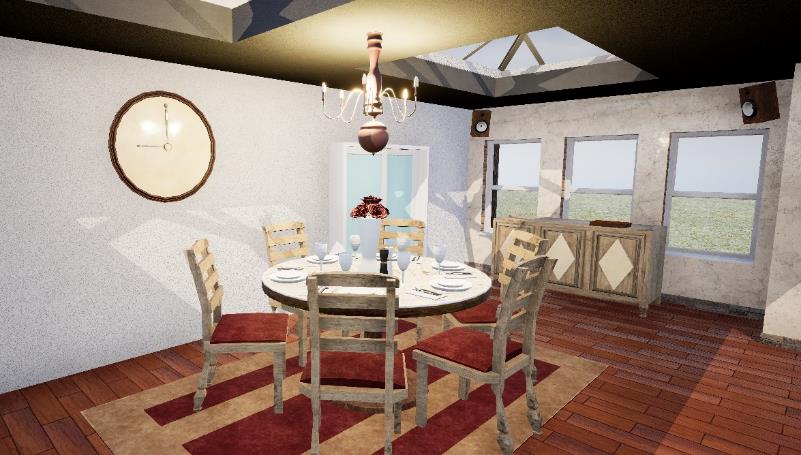 